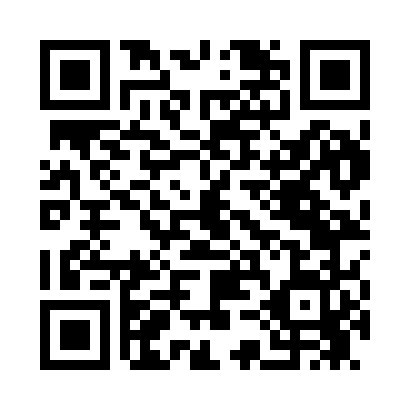 Prayer times for Luebbering, Missouri, USAMon 1 Jul 2024 - Wed 31 Jul 2024High Latitude Method: Angle Based RulePrayer Calculation Method: Islamic Society of North AmericaAsar Calculation Method: ShafiPrayer times provided by https://www.salahtimes.comDateDayFajrSunriseDhuhrAsrMaghribIsha1Mon4:115:441:075:028:3110:032Tue4:125:441:085:028:3010:033Wed4:135:451:085:028:3010:024Thu4:145:451:085:028:3010:025Fri4:145:461:085:038:3010:016Sat4:155:471:085:038:3010:017Sun4:165:471:085:038:2910:018Mon4:175:481:095:038:2910:009Tue4:185:481:095:038:299:5910Wed4:185:491:095:038:289:5911Thu4:195:501:095:038:289:5812Fri4:205:501:095:038:279:5713Sat4:215:511:095:038:279:5714Sun4:225:521:095:038:269:5615Mon4:235:531:095:038:269:5516Tue4:245:531:095:038:259:5417Wed4:255:541:105:038:259:5318Thu4:265:551:105:038:249:5219Fri4:275:561:105:038:239:5120Sat4:285:561:105:038:239:5021Sun4:295:571:105:038:229:4922Mon4:315:581:105:038:219:4823Tue4:325:591:105:028:219:4724Wed4:336:001:105:028:209:4625Thu4:346:001:105:028:199:4526Fri4:356:011:105:028:189:4427Sat4:366:021:105:028:179:4328Sun4:376:031:105:018:169:4129Mon4:396:041:105:018:159:4030Tue4:406:051:105:018:149:3931Wed4:416:051:105:018:139:38